Name	Date  	Estimate-Measure-Estimate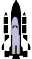 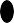 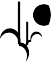 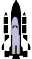 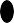 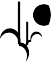 You will measure similar items, as listed below.  Please follow these steps:Before measuring, write your estimate and using the specified unit of measure.Use measurement tools, such as a ruler, yardstick, balance, or measuring cups to find the actual measurement.Convert your actual measurement to a different unit as shown in the table.Use your actual measurement to estimate a similar item.This task was adapted from “Teaching Student-Centered Mathematics Grades 3-5,” by John A. Van de Walle and LouAnn H. Lovin.1. Estimate1. Estimate2. Actual3. Convert units4. Estimate4. EstimateWindow width 		 in. 	 in. 	 ft.Door widthft.Liquid volume of coffee mug 	 c. 	 c. 	 pt.Liquid volume of pitcherpt.Distance between your eyescm 	 cm 	 mWidth of your head 	 mWeight of a handful of candiesoz. 	 oz. 	 lbs.Weight of a bag of candieslbs.Length of your math bookcm 	 cm 	 mLength of your desk 	 mMass of a pencil 	 g 	 g 	 kgMass of an eraser 		 kgLiquid volume of milk cartonmL 	 mL 	 LLiquid volume of water bottle 	 LHeight of a chair 		 ft. 	 ft. 	 yd.Height of a door 		 yd.Liquid volume of a spray bottle 	 c. 	 c. 	 qt.Liquid volume of a sinkqt.Weight of your full backpackoz. 	 oz. 	 lbs.Your weightlbs.Time to sing Happy Birthdaysec. 	 sec. 	 min.Time to sing National Anthemmin.